28.04.2020г. «Развитие словесно-логического мышления» «Коррекция и развитие психомоторики и сенсорных процессов обучающихся с ОВЗ»Наумович Саша 4 кл.Педагог-психолог:  Боярова Светлана Александровна.  Viber, Watsap:89233331050Время занятий:  вторник– 15.50ч.Ход занятия: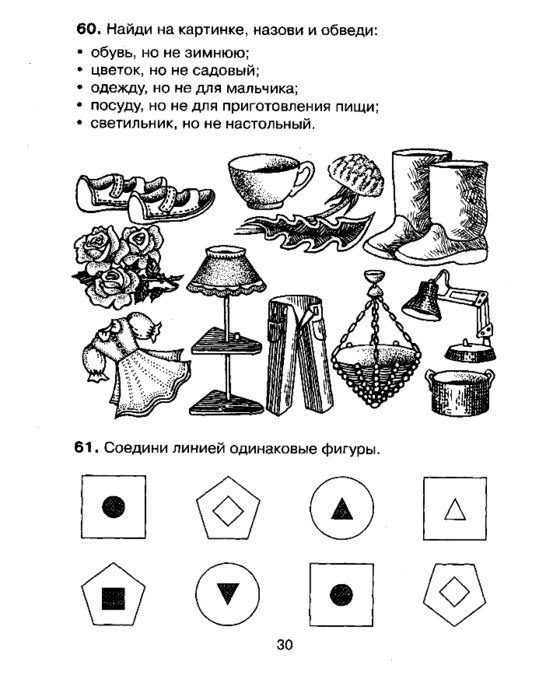 